 Государственное бюджетное профессиональное образовательное учреждение Московской области «Московский областной медицинский колледж № 5»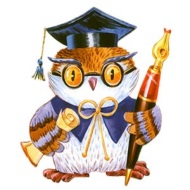 Олимпиада по русскому языку и литературе – 2017ФИО_________________________________________________________Специальность___________________________________ Курс_________Задание 1. Расставьте ударение в словах:Сливовый, петля, усугубить, обжитое, эксперт, каталог, перчить, форзац, новорожденный, коклюш, жалюзи, задолго, анатом, торты, красивее.Задание 2. Дан ряд слов: ВОРОБЕЙ, ДРАКОН, КРОКОДИЛ, ПЧЕЛА, САМОЛЕТ. Найдите лингвистические признаки, по которым одно слово из этого ряда можно противопоставить оставшимся четырем.____________________________________________________________________________________________________________________________________________________________________________________________________________________________________________________________________________________________________________________________________________________________________________________________________________________________________________________________________________________________Задание 3. Отметьте верные определения знаком +, неверные –Конфуз – неловкостьПостамент – подставкаКонцепция – система взглядовГротеск – неглубокая пещераВодевиль – короткая комическая пьесаПролог – заключительная частьРиторика – учение о ритмеЛиковать – торжествоватьКорифей – победительФольклор – народное творчествоЗадание 4. Напишите словами цифры, раскройте скобкиВ первый же день зарегистрировали 371 (делегат)______________________________________________________________________________________________________________________________Расстояние между Челябинском и Петровском измеряется 9769 (километр)______________________________________________________________________________________________________________________________Для спектакля приобрели 28 (брюки)______________________________________________________________________________________________________________________________С момента запуска ракеты прошло 23 (сутки)______________________________________________________________________________________________________________________________Задание 5. Определите, к какой части речи относятся выделенные словоформы (ответ - над словом)Человек! – Это великолепно, это звучит гордо!Онегин, я тогда моложе, я лучше, кажется, была.И днем, и ночью, кот ученый все ходить по цепи кругом.Там звезды крупней и сильней аромат.Небо молнией летучей опоясалось кругом.Слышу голос из прекрасного далека.Плоскость, ограниченная окружностью, называется кругом.Задание 6. Среди данных слов найдите родственные:Сугроб, кон, стежка, разуть, подоплека, онуча, наказание, ведьма, грабли, приучил, достигает, закон, плечо, невежда, наука, казнь.Задание 7. Расставьте знаки препинания и дайте характеристику предложению:И тут случилось то о чем не догадался ни начальник порта ни пожарные горящие крысы нырнули под склады под пакгаузы и через полчаса в Батумском порту начался пожар.____________________________________________________________________________________________________________________________________________________________________________________________________________Задание 8.  Расшифруйте фразеологизм. Какое значение он имеет?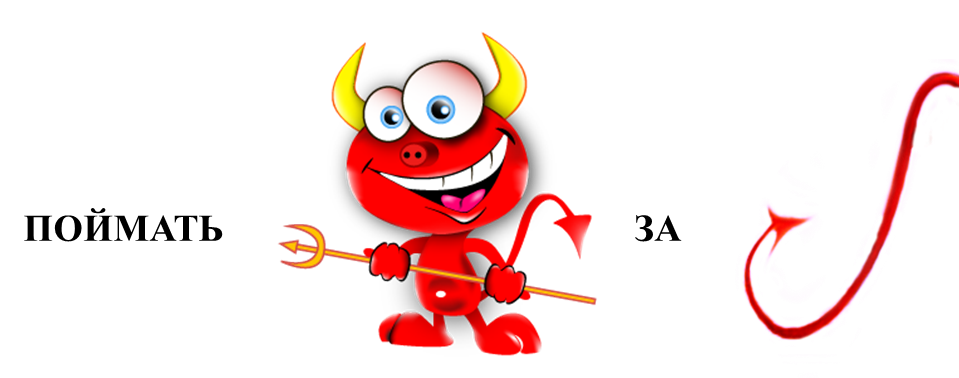 А) добиться успеха в очень трудном деле	Б) о человеке, проявляющем бездействие в решении каких-то вопросов и не дающем при этом решать их другимВ) о человеке, чьи реальные способности или возможности не соответствуют их предполагаемому уровнюГ) своими действиями привлекать внимание окружающих к какой-то острой проблеме, опасностиОтвет _____Задание 9. . Разгадайте ребус. Какие морфемы есть в полученном слове?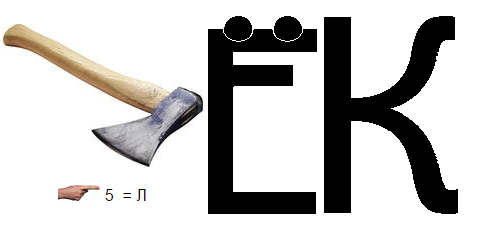 А) корень, суффикс, окончание	Б) корень, суффиксВ) корень, окончание			Г) кореньОтвет___________Задание 10. Подберите по памяти отрывки из стихотворений, сказок, басен с обращениями________________________________________________________________________________________________________________________________________________________________________________________________________________________________________________________________________________________________________________________________________________________________________________________________________________________________________________________________________________________________________________________________________________________________________________________________________________________________________________________________________________________________________________________________________________________________________________________________________________________________________________Задание 11. Напишите две миниатюры в научном и художественном стиле на тему «Природа».Научный стиль__________________________________________________________________________________________________________________________________________________________________________________________________________________________________________________________________________________________________________________________________________________________________________________________________________________________________________________________________________________________________________________________________________________________________________________________________________________________________________________________________________________________________________________________________________________________________________________________________________________________________________________________________________________________________________________________________________________________________________________________________________________________________________________________________________________________________________________________________________________Художественный стиль ____________________________________________________________________________________________________________________________________________________________________________________________________________________________________________________________________________________________________________________________________________________________________________________________________________________________________________________________________________________________________________________________________________________________________________________________________________________________________________________________________________________________________________________________________________________________________________________________________________________________________________________________________________________________________________________________________________________________________________________________________________________________________________________________________________________________________________________________________________________________________________________________________Для исправлений и уточнений_______________________________________________________________________________________________________________________________________________________________________________________________________________________________________________________________________________________________________________________________________________________________________________________________________________________________________________________________________________________________________________________________________________________________________________________________________________________________________________________________________________________________________________________________________________________________________________________________________________________________________________